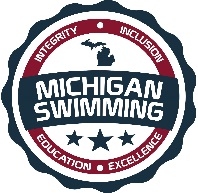 Integrity, Inclusion, Education, Excellence8th Annual Arctic BlastHosted By: South Lyon AquaticsJanuary 18-20, 2019Sanction - This meet is sanctioned by Michigan Swimming, Inc. (MS), as a timed final meet on behalf of USA Swimming (USA-S), Sanction Number MI1819026 andMITT1819026 . In granting this sanction it is understood and agreed that USA Swimming shall be free from any liabilities or claims for damages arising by reason of injuries to anyone during the conduct of the event.  MS rules, safety, and warm up procedures will govern the meet as is fully set forth in these meet rules.Location - -       South Lyon EAST High School                          52200 West Ten Mile Road                          South Lyon, MI 48178Times -                      Friday             Warm Ups: 5:30 pm      Meet Start: 6:30 pm                                  Sat/Sun  AM   Warm ups: 7:30 am      Meet Start: 8:30 am                                  Sat/Sun  PM   Warm Ups: 12:30 pm    Meet Start: 1:30 pm                                  Sat EVE (500)  Meet Start:  10 Minutes following the PM Session                                                            Not before 4:30 pm.Motels –  Holiday Inn Express, Wixom 1-800-315-2605              Comfort Suites,  Wixom,        1-248-504-5080Facilities – South Lyon EAST High School is an 11 lane pool, up to 10 lanes will be used for competition with lane 11 used for supervised warm-up and warm down. Depth at start is 12’  and  4’ at turn. Permanent starting blocks and non-turbulent lane markers will be used. A Colorado timing system with a 10 lane display will be used.  There is ample balcony seating for spectators. Lockers are available (provide your own lock).  Public phones will not be available.  The competition course has not been certified in accordance with 104.2.2C (4) Eligibility - – Arctic Blast is for those swimmers A, B or C times. All swimmers must be currently registered with United States of America Swimming (USA-S). A swimmer's age on January 18, 2019 will determine his/her eligibility for a particular age group.Deck Registration - Unregistered swimmers must register on deck at this meet by turning in the athlete registration form and payment to the Meet Referee.  The cost of registering on deck is double the normal fee ($156.00 per swimmer for 2018-19 registration).Meet Format - Timed finals format.  This is an age group swim meet.  Swimmers are grouped by age and gender; 8 & Under, 10 & Under, 11-12, and Open.  11-12 Girls will swim in the PM Sessions.  All events will be swam slowest to fastest except for distance events (500 FR, 1650 and 400 IM) which will swim fastest to slowest, alternating genders.  A Sat EVE 500 ONLY session had been added and will include events 54 and 55.   This session would start 10 minutes after the completion of the afternoon session.   Entry Limits - Entries will be accepted on a first come first serve basis by date of email for electronic entries and date of receipt by the Administrative Official for hard copy entries until the Michigan Swimming Four (4) hour per session maximum time limit is met. As set forth in entry procedures below, (A) a hard copy of your club’s entry summary sheet, (B) a hard copy of your club’s signed release/waiver agreement (C) your club’s certification of entered athletes and (D) your club’s entry and entry fees must be received by the Entry Chair in a timely fashion prior to the start of the meet, or your swimmers will not be allowed to swim in the meet.  Entries received after the four (4) hour per session time limit has been met will be returned even if received before the entry deadline.Swimmers Without A Coach - Any swimmer entered in the meet, unaccompanied by a USA-S member coach, must be certified by a USA-S member coach as being proficient in performing a racing start or must start each race from within the water.  It is the responsibility of the swimmer or the swimmer’s legal guardian to ensure compliance with this requirement.Individual Entry Limits – Swimmers are limited to two (2) individual events on Friday and four (4) individual events per day Sat and Sun and (1) relay per day. (1) individual event for the Sat PM Session.  Swimmer are limited to (2) TT events per day which are not included in the daily limit but do count against the daily limit of (6) per day per USA Swimming rules.Electronic Entries - $5.00 per individual event and $12.00 for relays.  Please include a $1.00 Michigan Swimming surcharge for each swimmer entered.  Make checks payable to: South Lyon Aquatics.Paper Entries - MS rules regarding non-electronic entries apply.  $6.00 per individual event and $13.00 for relays.  There is a $1.00 additional charge per individual event and $1.00 per relay event paid if the entry is not submitted in Hy-Tek format.  The Michigan Swimming $1.00 general surcharge for each swimmer also applies to paper entries.  Paper entries may be submitted to the Administrative Official on a spreadsheet of your choice however the paper entry must be logically formatted and must contain all pertinent information to allow the Administrative Official to easily enter the swimmer(s) in the correct events with correct seed times.Entry Procedures - Entries may be submitted to the Administrative Official as of December 27th, at 10 am. The Administrative Official must receive all entries no later than Janaury 13th at 8pm. Entries must include correct swimmer name (as registered with USA/MS Swimming), age and USA number. You can import the order of events and event numbers from the Michigan Swimming website (http://www.miswim.org/).  All individual entries should be submitted via electronic mail to the Administrative Official at Entries@Southlyonaquatics.com.   All entries will be processed in order by email date code or mail date code.  Any entries submitted will be considered provisional until such time as the Administrative Official has received a hard copy of: (a) your club's entries (Team Manager Meet Entries Report), (b) a hard copy of your club's signed release/waiver agreement (c) your clubs signed certification of entered athletes and (d) your club's entry fees.   This must be received in a timely fashion prior to the start of the meet or your swimmers will not be allowed to swim in the meet. The complete 8th Annual Arctic Blast entry packet with entry forms is available on the Michigan Swimming Website at http://www.miswim.org/Refunds - Once a team or individual entry has been received and processed by the Administrative Official there are no refunds in full or in part unless the “over qualification exception” applies (see MS Rules).Entries - Your club's Entry, Entry Summary Sheet, Release/Waiver, Certification of Entered Athletes and Check should be sent via U.S. mail or nationally recognized overnight courier to:Entries – AB 18P.O. Box 291South Lyon, MI  48178Entries@Southlyonaquatics.comCheck In - Check in will be required and will be available 15 minutes prior to warm up. Failure to check in will cause the swimmer to be scratched from all events in that session. Check in will close 15 minutes after the start of warm up for each session. Check in sheets will be posted in hallway outside of locker rooms at pool level and clearly marked.Scratch Rules - Prior to check in close a swimmer may scratch events at the Clerk of Course and directly on check in sheet, after check in closes, you must see the Meet Referee to scratch an event.  Marshaling -  This is a self marshalled meet.  Swimmers are expected to report behind the blocks independently for the start of each eventSeeding – Seeding will be done after check in closes.  Swimmers who fail to check in for an event will be scratched from that event.   All events are timed finals and will be seeded slowest to fastest other than distance events, 500 FR, 1650FR, and 400IM, which will be seeded fastest to slowest (alternating genders-women/men).Deck Entries/Time Trials - - Deck entries and Time Trials may be accepted at the discretion of the Meet Referee and Meet Director if time permits. Cost will be $7.00 for individual events and $14.00 for relays.  Deck entry and time trial swimmers are subject to the Michigan Swimming $1.00 general surcharge if they are not already entered in the meet.  For deck entries and Time Trials, registration status must be proven by providing a current USA Swimming membership card or a current print out of an athlete roster from the Club Portal, the Club Portal is located on the USA Swimming website. The athlete may also enter by showing their membership from USA Swimming’s DECK PASS on a smart phone.  Name, athlete ID and club affiliation should then be added to your database just as it appears on the card or list or the swimmer may compete unattached (UN) if they request to do so.Meet Programs/Admissions –  Admissions will be $5.00 per persons 10 and older.Full Meet programs will be available for $5.00,  Heat Sheet vouchers included.  Individual Heat Sheets will be for $3.00.Scoring - No individual or team scoring will be kept.Awards – – Awards will be given for each age group 12 and Under ONLY.  Custom 1st – 3rd place medals and custom ribbons for 4th – 8th place A, B, and C finishers will be provided.  Relays will be awarded medals for 1st – 3rd. Heat winner awards will be given for all heats including PM Open sessions immediately following each finish. Awards will be available for pick up by coaches/designated team representative at the completion of the meet.  Teams MUST pick up remaining awards by the end of the meet.  No awards will be mailedResults - Complete Official meet results will be posted on the Michigan Swimming Website at http://www.miswim.org/ .  Unofficial results will also be available on flash drive (HY- Team Manager result file) upon request. Teams must provide their own flash drive.Concessions - Food and beverages will be available in lobby area. No food or beverage will be allowed on the deck of the pool, in the locker rooms or in the spectator areas. A hospitality area will be available for coaches and officials.Lost and Found - Articles may be turned in/picked up at outside pool office. Articles not picked up by the end of the meet will be retained by the Meet Director or a representative for at least 14 days (any longer period shall be in the sole discretion of the Meet Director).Swimming Safety - Michigan Swimming warm up rules will be followed. To protect all swimmers during warm-ups, swimmers are required to enter the pool feet first at all times except when sprint lanes have been designated. No jumping or diving. The same rules will apply with respect to the warm-down pool and diving well. Penalties for violating these rules will be in the sole discretion of the Meet Referee which may include ejection from the meet.Deck Personnel/Locker Rooms/Credentialing - Only registered and current coaches, athletes, officials and meet personnel are allowed on the deck or in locker rooms. Access to the pool deck may only be granted to any other individual in the event of emergency through approval by the Meet Director or the Meet Referee.  The General Chair of MS, Program Operations Vice-Chair of MS, Officials Chairs of MS, and the Michigan Swimming Office staff are authorized deck personnel at all MS meets.  Personal assistants/helpers of athletes with a disability shall be permitted when requested by an athlete with a disability or a coach of an athlete with a disability.Lists of registered coaches, certified officials and meet personnel will be placed outside the hallway to the locker rooms/pool deck.  Meet personnel will check the list of approved individuals and issue a credential to be displayed at all times during the meet.  This credential will include the host team logo, name as well as the function of the individual being granted access to the pool deck (Coach, Official, Timer, or Meet Personnel).  In order to obtain a credential, Coaches and Officials must be current in all certifications through the final date of the meet. Meet personnel must return the credential at the conclusion of working each day and be reissued a credential daily.All access points to the pool deck and locker rooms will either be secured or staffed by a meet worker checking credentials throughout the duration of the meet.Swimmers with Disabilities - All swimmers are encouraged to participate. If any of your swimmers have special needs or requests please indicate them on the entry form and with the Clerk of Course and/or the Meet Referee during warm ups.General Info - Any errors or omissions in the program will be documented and signed by the Meet Referee and available for review at the Clerk of Course for Coaches review.  Information will also be covered at the Coaches’ Meeting.First Aid - Supplies will be kept in pool office.Facility Items –(A)	No smoking is allowed in the building or on the grounds of South Lyon Community Schools.(B)	Pursuant to applicable Michigan law, no glass will be allowed on the deck of the pool or in the locker rooms.(C)	No bare feet allowed outside of the pool area. Swimmers need to have shoes to go into the hallway to awards or concessions.(D)   	 An Emergency Action Plan has been submitted by the Host Club to the Safety Chair and the Program Operations Chair of Michigan Swimming prior to sanction of this meet and is available for review and inspection at the pool office.	(E)	To comply with USA Swimming privacy and security policy, the use of audio or visual recording devices, including a cell phone, is not permitted in changing areas, rest rooms or locker rooms.(F)	Deck changing, in whole or in part, into or out of a swimsuit when wearing just one 		suit in an area other than a permanent or temporary locker room, bathroom, 		changing room or other space designated for changing purposes is prohibited.(G)	Operation of a drone, or any other flying apparatus, is prohibited over the venue 	(pools, athlete/coach areas, spectator areas and open ceiling locker rooms) any 	time athletes, coaches, officials and/or spectators are present..Friday P.MWarm-up:5:30pm             Check in closed at 5:45 pm                 Events begin: 6:30pmSaturday A.MWarm-up:7:30am             Check in closed at 7:45am                 Events begin: 8:30amSaturday P.MWarm-up:12:30pm                 Check in closed at 12:45pm               Events begin: 1:30pmSaturday EVE (500 Only Session)Sunday A.M.Warm-up:7:30am              Check in Closed at 7:45am               Events begin: 8:30amSunday P.M.Warm-up:12:30pm               Check in closed at 12:45pm                           Events begin: 1:30pmCERTIFICATION OF REGISTRATION STATUS OF ALL ENTERED ATHLETESRELEASE  WAIVER8th Annual Arctic BlastSanction Number: Enclosed is a total of $__________ covering fees for all the above entries.  In consideration of acceptance of this entry I/We hereby, for ourselves, our heirs, administrators, and assigns, waive and release any and all claims against SLA, South Lyon Community Schools, Michigan Swimming, Inc., and United States Swimming, Inc. for injuries and expenses incurred by Me/Us at or traveling to this swim meet.>>>>>>>>>>>>>>>>>>>>>>>>>>>>>>>>>>>>>>>>>>>>>>>>>>>>>>>>>In granting the sanction it is understood and agreed that USA Swimming and Michigan Swimming, Inc. shall be free from any liabilities or claims for damages arising by reason of injuries to anyone during the conduct of this event.Michigan Swimming Clubs must register and pay for the registration of all athletes that are contained in the electronic TM Entry File or any paper entries that are submitted to the Meet Host with the Office of Michigan Swimming prior to submitting the meet entry to the meet host.  Clubs from other LSCs must register and pay for the registration of their athletes with their respective LSC Membership Coordinator.A penalty fee of $100.00 per unregistered athlete will be levied against any Club found to have entered an athlete in a meet without first registering the athlete and paying for that registration with the Office of Michigan Swimming or their respective LSC Membership Coordinator.Submitting a meet entry without the athlete being registered and that registration paid for beforehand may also subject the Club to appropriate Board of Review sanctions.The authority for these actions is: UNITED STATES SWIMMING RULES  REGULATIONS 302.4 FALSE REGISTRATION – A host LSC may impose a fine of up to $100.00 per event against a member Coach or a member Club submitting a meet entry which indicates a swimmer is registered with USA Swimming when that swimmer or the listed Club is not properly registered.  The host LSC will be entitled to any fines imposed.>>>>>>>>>>>>>>>>>>>>>>>>>>>>>>>>>>>>>>>>>>>>>>>>>>>>>>>>>I certify that all athletes submitted with this meet entry are currently registered members of USA Swimming and that I am authorized by my Club to make this representation in my listed capacity.Meet Evaluation FormSanction Number:Name of Meet: 	8th Annual Arctic Blast						Date of Meet: 	January 18-20, 2019						Host of Meet: 	South Lyon Aquatics						Place of Meet: 	South Lyon East High School					Who do you represent (circle)? 	Host Club		Visiting Club		UnattachedDescribe yourself (circle) 	Athlete	      Coach       Official       Meet Worker	  SpectatorPlease rate the overall quality of this meet: (Please write any comments or suggestions below or on the reverse side)									   Low			    High1.  Swimming pool (e.g., water quality, ventilation)		1	2	3	4	5_______________________________________________________________________________2.  Equipment (e.g., timing system, PA system): 			1	2	3	4	5_______________________________________________________________________________3.  Swimmer facilities (e.g., locker rooms, rest areas): 		1	2	3	4	5_______________________________________________________________________________4.  Spectator facilities (e.g., seating, rest rooms):			1	2	3	4	5_______________________________________________________________________________5.  Meet services (e.g., concessions, admissions, programs):	1	2	3	4	5_______________________________________________________________________________6.  Officiating								1	2	3	4	5_______________________________________________________________________________7.  Awards and award presentations: 				1	2	3	4	5_______________________________________________________________________________8.  Safety provisions: 						1	2	3	4	5_______________________________________________________________________________	9. Overall success of the meet: 					1	2	3	4	5______________________________________________________________________________10. Other (please specify): 						1	2	3	4	5______________________________________________________________________________Return this completed evaluation to a representative of the Meet Host.  Thank you.  Meet Host:  Copy all of these submitted Meet Evaluations to the current Program Operations Vice-Chair (Joe McBratnie) and the Michigan Swimming Office (Dawn Gurley and John Loria) within 30 days.Meet Director - Jason Gubeno  -  jgubeno@hotmail.com Meet Referee – Mary Perczak  -  Flamegang@aol.com  -  248-946-1362Safety Marshal – Adam StageAdministrative Official – Dave Dunnuck  -  Entries@southlyonaquatics.comGirlsEvent #AgeEventsBoysEvent #110 & Under200 IM2312 & Under500 Free45Open1650 Free6GirlsEvent #AgeEventsBoysEvent #-11-12200 Free789-10200 Free9108 & Under100 Free11-11-1250 Back12139-1050 Back14158 & Under25 Back16-11-12100 Fly17189-10100 Fly19208 & Under50 Fly21-11-12100 Breast22239-10100 Breast24258 & Under 25 Breast26-11-1250 Free27289-1050 Free29308 & Under50 Free31-11-12200 Back323310 & Under200 Medley Relay34-11-12200 Medley Relay35GirlsEvent #AgeEventsBoysEvent #3611-12200 Fly-37Open200 Fly383911-1250 Breast-+40Open100 Free414211-12100 Free-43Open100 Back444511-12100 Back-46Open200 Breast474811-12200 Breast-49Open200 IM505111-1250 Fly-52Open200 Mixed Medley Relay525311-12200 Medley Relay-54Open500 Free55GirlsEvent #AgeEventsBoysEvent #-11-12200 Fly56579-10100 IM58598 & Under100 IM60-11-12100 Free61629-10100 Free63648 & Under 25 Free65-11-12100 Back66679-10100 Back68698 & Under 50 Back70-11-1250 Breast71729-1050 Breast73748 & Under50 Breast75-11-1250 Fly76779-1050 Fly78798 & Under 25 Fly80-11-12200 Breast818210 & Under200 Freestyle Relay83-11-12200 Freestyle Relay84GirlsEvent #AgeEventsBoysEvent #8511-12200 Free-86Open200 Free878811-12100 Breast-89Open100 Breast909111-1250 Back-92Open100 Fly939411-12100 Fly-95Open200 Back969711-12200 Back-98Open50 Free9910011-1250 Free-101Open200 Mixed Freestyle Relay10110211-12200 Freestyle Relay-103Open400 IM104Signature:Position:Street Address:  City, State Zip:Club Email:Phone:Coach Name:Club Name:Coach Email:Club Code: